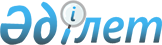 Звездный ауылдық округіндегі көшелерді қайта атау туралыҚарағанды облысы Осакаров ауданы Звездный ауылдық округінің әкімінің 2018 жылғы 15 қарашадағы № 01 шешімі. Қарағанды облысының Әділет департаментінде 2018 жылғы 29 қарашада № 5018 болып тіркелді
      Қазақстан Республикасының 1993 жылғы 8 желтоқсандағы "Қазақстан Республикасының әкімшілік-аумақтық құрылысы туралы" Заңының 14 бабы 4) тармақшасына, Қазақстан Республикасының 2001 жылдың 23 қаңтардағы "Қазақстан Республикасындағы жергілікті мемлекеттік басқару және өзін - өзі баскару туралы" Заңына  сәйкес, ауыл тұрғындарының пікірін ескере отырып және облыстық ономастика комиссиясының қортындысы негізінде Звездный ауылдық округінің әкімі ШЕШІМ ЕТТІ:
      1. Осакаров ауданы Звездный ауылдық округі Звездное ауылындағы көшелер келесідей:
      1) Ленина көшесі Қаныш Сәтбаев көшесіне;
      2) Складская көшесі Сұңқар көшесіне қайта аталсын.
      2. Осы шешімнің орындалуын бақылауды өзіме қалдырамын.
      3. Осы шешім оның алғаш ресми жарияланған күнінен кейін күнтізбелік он күн өткен соң қолданысқа енгізіледі.
					© 2012. Қазақстан Республикасы Әділет министрлігінің «Қазақстан Республикасының Заңнама және құқықтық ақпарат институты» ШЖҚ РМК
				
      Әкім 

Р. Кудайбергенов
